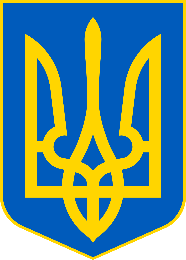 Головне управління ДПС у Волинській області звертає увагу платників податків, що у разі погашення у повному обсязі грошовими коштами платниками податків протягом шести місяців з дня набрання чинності Законом України «Про внесення змін до Податкового кодексу України та інших законів України щодо соціальної підтримки платників податків на період здійснення обмежувальних протиепідемічних заходів, запроваджених з метою запобігання поширенню на території України гострої респіраторної хвороби COVID-19, спричиненої коронавірусом SARS-CoV-2» (дата набрання чинності 10 грудня 2020 року) суми податкового боргу (без штрафних санкцій, пені, крім несплачених процентів за користування розстроченням/відстроченням), що виник станом на 1 листопада 2020 року, та за умови сплати поточних податкових зобов’язань у повному обсязі, штрафні санкції і пеня, що залишилися несплаченими на дату повної сплати такого податкового боргу, підлягають списанню у порядку, визначеному для списання безнадійного податкового боргу, за заявою платника податків.Положення цього пункту не застосовується щодо:великих платників податків, що відповідають критеріям, визначеним підпунктом 14.1.24 пункту 14.1 статті 14 цього Кодексу;осіб, на яких поширюються судові процедури, визначені Кодексом України з процедур банкрутства;осіб, щодо яких наявні судові рішення, що набрали законної сили, якими розстрочено (відстрочено) стягнення податкового боргу;банків, на які поширюються норми Закону України «Про систему гарантування вкладів фізичних осіб»;осіб, які мають податковий борг з митних платежів;осіб, які мають заборгованість зі сплати санкцій за порушення законодавства у сфері зовнішньоекономічної діяльності та пені.Штрафні санкції і пеня, що підлягають застосуванню та нарахуванню у зв’язку зі сплатою такого податкового боргу, не підлягають застосуванню та нарахуванню, а нараховані підлягають коригуванню до нульових показників.Довідково: Закон України від 04.12.2020 року №1072-IX «Про внесення змін до Податкового кодексу України та інших законів України щодо соціальної підтримки платників податків на період здійснення обмежувальних протиепідемічних заходів, запроваджених з метою запобігання поширенню на території України гострої респіраторної хвороби COVID-19, спричиненої коронавірусом SARS-CoV-2» (пункт 2³ підрозділу 10 розділу XX «Перехідні положення» Податкового кодексу України).